Порядок участия обучающихся в формировании содержания своегопрофессионального образованияПК-02.08-2023Санкт-Петербург20231. Общие положения1.1. Настоящий Порядок участия студентов в формировании содержания своего профессионального образования определяет порядок и формы участия обучающихся Государственного бюджетного профессионального образовательного учреждения «Свердловский областной медицинский колледж» (далее – Колледж) в формировании своего профессионального образования. 1.2. Порядок разработан в соответствии: Федеральным законом от 29.12.2012 г. № 273-ФЗ «Об образовании в Российской Федерации» (последняя редакция); Приказом Министерства просвещения Российской Федерации от 24.08.2022 № 762 "Об утверждении Порядка организации и осуществления образовательной деятельности по образовательным программам среднего профессионального образования"; Уставом Санкт-Петербургского государственного бюджетного профессионального  образовательного учреждения «Медицинский колледж №1»   (далее СПб ГБПОУ «МК№1»);Другими локальными нормативными актами Колледжа.2. Задачи участия обучающихся и (или) родителей (законных представителей несовершеннолетних) в формировании содержания профессионального образования 2.1 Реализация права обучающихся участвовать в формировании содержания своего профессионального образования способствует формированию необходимых для жизни и профессиональной деятельности общих и профессиональных компетенций:способности самостоятельно приминать решения и нести за них ответственность; стремление к самосовершенствованию, творческой самореализации; ориентация на социальное и профессиональное самоопределение и самореализацию; чувство собственного достоинства.3 Формы и порядок участия обучающихся и (или) родителей (законных представителей несовершеннолетних) в формировании содержания профессионального образования3.1 Обучающиеся имеют право участвовать в распределении вариативной частипрограммы подготовки специалистов среднего звена (далее – ППССЗ), при этом Колледж предоставляет возможность обучающимся участвовать в распределении вариативной части ППССЗ, на этапе разработки ППССЗ через анкетирование обучающихся, через работу студенческого совета Колледжа.3.2. Обучающиеся могут вносить предложения о внесении корректив в утвержденную ППССЗ путем подачи письменного заявления директору.3.3. Обучающиеся могут участвовать в формировании индивидуальной ППССЗ всоответствии с Порядком обучения по индивидуальному учебному плану.3.4. Обучающиеся Колледжа имеют возможность:предлагать тематику курсовых и дипломных работ (проектов);предлагать формы проведения аудиторных занятий с учетом своих возможностей и способностей;предлагать формы самостоятельной работы;при изучении дисциплины, МДК, ПМ использовать любой доступный материал, в том числе, выходящий за пределы программ и учебных пособий;оценивать содержание, качество и организацию образовательного процесса.4 Обязанности администрации колледжа по реализации право обучающихся в формировании содержания своего профессионального образования4.1. Для участия обучающихся в формировании содержания своего профессионального образования администрация Колледжа:доводит до сведения обучающихся и их родителей (законных представителей) информацию о праве участвовать в формировании содержания своего профессионального образования во время поступления и проводит разъяснительные работы в период обучения;стимулирует активность обучающихся в этом направлении через формирование положительного отношения среди педагогов и обучающихся к реализации данного права;проводит индивидуальную работу с обучающимися, которые намерены участвовать в формировании содержания своего профессионального образования;проводит с обучающимися заседания, на которых обсуждаются законность и рациональность предложенных изменений, дополнений в содержание профессионального образования;осуществляет постоянный контроль хода внесения предложений в содержание профессионального образования принятых предложения.5 Обязанности обучающихся, реализующих право участвовать в формировании содержания своего профессионального образования5.1. Обучающиеся обязаны: выполнять требования федерального государственного образовательного стандарта среднего профессионального образования по специальности; своевременно выполнять задания, предусмотренные утвержденным учебным планом по специальности; вносить рациональные предложения по формированию содержания своего профессионального образования.5.2. Ограничение права участия обучающегося Колледжа в формировании содержания своего профессионального образования возможно в следующих случаях (ст.34 п.4 ФЗ «Об образовании в Российской Федерации»):осуществление данного права препятствует реализации федеральныхгосударственных образовательных стандартов среднего профессионального образования по специальности.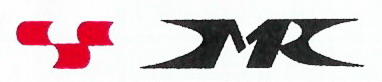 Комитет по здравоохранению Санкт-ПетербургаСанкт-Петербургское государственное бюджетное профессиональное образовательное учреждение «Медицинский колледж № 1»ПРИНЯТОНа заседании педагогического совета «_29_»_декабря_2022_ г.Введено в действие  приказом №_81-о_                                                                     «_30_»_дкекабря_2022_ г